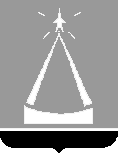 ГЛАВА ГОРОДСКОГО ОКРУГА ЛЫТКАРИНО  МОСКОВСКОЙ ОБЛАСТИПОСТАНОВЛЕНИЕ13.12.2021 № 622-пг.о. ЛыткариноО внесении изменений в муниципальную программу«Развитие и функционирование дорожно-транспортного комплекса» на 2020-2026 годыВ соответствии со ст. 179 Бюджетного кодекса Российской Федерации, с    решением Совета депутатов городского округа Лыткарино от 10.12.2020 № 48/8 «Об утверждении бюджета городского округа Лыткарино на 2021 год и на плановый период 2022 и 2023 годов» (в редакции от 25.11.2021 № 158/21),  Положением о муниципальных программах городского округа Лыткарино, утвержденным постановлением главы городского округа Лыткарино от 02.11.2020 № 548-п, с учётом заключения Контрольно-счётной палаты городского округа Лыткарино Московской области по результатам проведения финансово-экономической экспертизы от 08.12.2021 № 143 постановляю.    1. Внести изменения в муниципальную программу «Развитие и функционирование дорожно-транспортного комплекса» на 2020-2026 годы, утверждённую постановлением Главы городского округа Лыткарино от 31.10.2019 № 842-п, изложив ее в новой редакции, согласно приложению.2. Управлению жилищно-коммунального хозяйства и развития городской инфраструктуры города Лыткарино (Стрела М.А.) обеспечить опубликование настоящего постановления в установленном порядке и размещение на официальном сайте городского округа Лыткарино в сети «Интернет».3. Контроль за исполнением настоящего постановления возложить на заместителя главы Администрации городского округа Лыткарино 
Новикова М.В.К.А. КравцовПриложение к                                                                                                                                                                                                                           постановлению Главы городского округа Лыткарино                                                                                                                                                                                                                от 13.12.2021 № 622-п Муниципальная программа «Развитие и функционирование дорожно-транспортного комплекса» на 2020-2026 годы1. ПАСПОРТ МУНИЦИПАЛЬНОЙ ПРОГРАММЫ«Развитие и функционирование дорожно-транспортного комплекса» на 2020-2026 годы2. Характеристика проблемы и обоснование необходимости ее решения программными методамиДорожно-транспортный комплекс является составной частью производственной инфраструктуры Московской области. Его устойчивое и эффективное развитие - необходимое условие обеспечения темпов экономического роста и улучшения качества жизни населения.Особенность дорожно-транспортного комплекса Московской области определяется рядом факторов:выполнением функций по транспортному обеспечению Московского региона;прохождением по территории Московской области важнейших международных транспортных коридоров;выполнением роли транзитного центра, концентрирующего грузо- и пассажиропотоки из субъектов Российской Федерации;наличием развитой авиационной инфраструктуры, сети автомобильных дорог федерального и регионального значения, железных дорог, водных путей, системы пассажирского транспорта общего пользования;наличием крупных транспортно-логистических терминалов, составляющих самостоятельный кластер отрасли.Московская область - крупнейший транспортный узел, обеспечивающий транспортные связи между субъектами Российской Федерации.В последние годы транспорт Московского региона развивался динамично, значительно возросла его системообразующая роль, существенно повысилась транспортная активность населения. Вместе с тем состояние дорожно-транспортного комплекса Московской области не соответствует потребностям социально-экономического развития Московского региона, дефицит провозных и пропускных способностей существует на всех видах транспорта. Это снижает мобильность населения, препятствует развитию бизнеса, сдерживает привлечение инвестиций и приводит к снижению конкурентоспособности экономики Московского региона.К основным проблемам развития дорожно-транспортного комплекса в настоящее время можно отнести:отставание темпов развития транспортной инфраструктуры от темпов социально-экономического развития региона;ухудшение транспортной доступности;высокий износ основных фондов, недостаточный технический и технологический уровень транспортной техники и оборудования;снижение безопасности транспортных процессов, в первую очередь дорожного движения.К основным факторам, определяющим причины высокого уровня аварийности в Московской области, следует отнести:массовое нарушение требований безопасности дорожного движения со стороны участников движения (управление транспортным средством в нетрезвом состоянии, превышение скорости движения, выезд на полосу встречного движения и так далее);низкий уровень подготовки водителей транспортных средств;недостаточный технический уровень дорожного хозяйства;несовершенство технических средств организации дорожного движения;недостаточная информированность населения о проблемах безопасности дорожного движения.В рамках Программы реализуются мероприятия, направленные на повышение безопасности дорожного движения.При формировании подпрограмм Программы заложены принципы максимального охвата всех сфер деятельности исполнителей и повышения эффективности бюджетных расходов. Подпрограммы будут реализованы в установленной сфере деятельности уполномоченных органов муниципальной власти.Последовательность выполнения мероприятий подпрограмм определяется уполномоченными органами муниципальной власти - главными распорядителями бюджетных средств городского округа Лыткарино Московской области.1. Подпрограмма «Пассажирский транспорт общего пользования» направлена на повышение доступности и качества транспортных услуг для населения. Мероприятия подпрограммы направлены на создание преимущественных условий для функционирования транспорта общего пользования, улучшение качества предоставляемых услуг, снижение транспортных расходов, повышение качества услуг и безопасности транспорта общего пользования, в том числе путем обновления парка транспорта общего пользования на условиях государственной поддержки.2. В рамках реализации подпрограммы «Дороги Подмосковья» особое внимание уделяется развитию сети автомобильных дорог общего пользования местного значения на территории муниципального образования, обеспечению нормативного состояния автомобильных дорог местного значения. 3. Подпрограмма «Обеспечивающая подпрограмма» направлена на обеспечение эффективного исполнения полномочий уполномоченного органа муниципальной власти в сфере транспорта и дорожной инфраструктуры, и функционирования подведомственных учреждений.Представленная структура Программы позволяет сконцентрировать ресурсы на приоритетных мероприятиях и существенно упростить процедуры мониторинга, актуализации и корректировки Программы, повысить эффективность управления ее реализацией.Протяженность автомобильных дорог города Лыткарино составляет всего 64,0306 км, в том числе 19,0176 км – автомобильные дороги местного значения общего пользования и 45,013 км – внутриквартальные дороги.Содержание в надлежащем состоянии автомобильных дорог города Лыткарино и элементов по их обустройству требует регулярного выполнения большого объема работ по очистке проезжей части дорог, тротуаров, обочин, по ямочному ремонту покрытия дорог, по промывке, очистке ливневой канализации, ремонту дорожных знаков, ограждений, сигнальных столбиков, а также по замене, при необходимости, элементов обустройства автомобильных дорог и искусственных сооружений.Рост парка автомобильного транспорта, увеличение загруженности дорог и снижение средних скоростей движения приводят к увеличению числа дорожно-транспортных происшествий и ухудшению экологической обстановки.	Город Лыткарино расположен в 22 километрах к юго-востоку от Москвы. Главный вид транспорта в городе – автомобильный.  Транспортное обеспечение города Лыткарино с Москвой и другими городами Московской области в северо-западном направлении осуществляется по Лыткаринскому шоссе на автомагистраль «Урал» (Москва – Самара – Челябинск). Лыткаринское шоссе по техническим характеристикам относится к 3 категории автодорог, однако интенсивность движения по нему составляет ориентировочно 9400 единиц автотранспорта в сутки, что соответствует 1 категории.Из краткой характеристики территориального расположения города Лыткарино видно, что через город проходит достаточно большой поток транзитного транспорта, транспорта по обеспечению промышленного комплекса города, в том числе перевозка опасных грузов. Как показывает анализ динамики аварийности, увеличение количества транспортных средств неизбежно приводит к росту дорожно-транспортных происшествий и числа пострадавших в них людей. Чтобы добиться снижения социально-экономического ущерба от дорожной аварийности в условиях постоянного роста автомобилизации, необходимо непрерывное развитие системы обеспечения БДД путем реализации программных мероприятий по повышению БДД.Для разрешения существующих проблем в сфере дорожного хозяйства города Лыткарино требуются значительные средства. Реализация программных мероприятий позволит продолжить работу по развитию автомобильных дорог города Лыткарино и обеспечить бесперебойное функционирование дорожного хозяйства города, увеличение количества машиномест на парковках общего пользования.Обеспечение перевозок пассажиров по муниципальным маршрутам №1 и №2 регулярных перевозок по регулируемым тарифам на 2020-2024 годы имеет социальную направленность по обеспечению транспортной доступности для населения  городского округа Лыткарино, предоставлению льгот для проезда в общественном транспорте категории граждан, пользующихся такими правами в соответствии с Соглашением между Правительством Москвы и Правительством Московской области об организации транспортного обслуживания отдельных категорий граждан, имеющих место жительства в городе Москве и Московской области.При формировании подпрограмм муниципальной Программы заложены принципы максимального охвата всех сфер деятельности исполнителей и повышения эффективности бюджетных расходов. Подпрограммы будут реализованы в установленной сфере деятельности уполномоченных органов муниципальной власти (Администрация городского округа Лыткарино, Управление жилищно-коммунального хозяйства города Лыткарино, Управление образования города Лыткарино). Подпрограммы не являются взаимозависимыми - выполнение мероприятий одной подпрограммы не зависит от выполнения мероприятий другой подпрограммы. 3. Планируемые результаты реализации муниципальной программы «Развитие и функционирование дорожно-транспортного комплекса» на 2020-2026 годы4. Методика расчета значений планируемых результатов реализации муниципальной программы (подпрограммы): наименование, единица измерения, источник данных, порядок расчета:5. ПАСПОРТ подпрограммы 1 «Пассажирский транспорт общего пользования» муниципальной программы «Развитие и функционирование дорожно-транспортного комплекса» на 2020-2026 годы6. Перечень мероприятий подпрограммы 1 «Пассажирский транспорт общего пользования» муниципальной программы «Развитие и функционирование дорожно-транспортного комплекса» на 2020-2026 годы7. Паспорт подпрограммы 2 «Дороги Подмосковья» муниципальной программы «Развитие и функционирование дорожно-транспортного комплекса» на 2020-2026 годы8. Перечень мероприятий подпрограммы 2 «Дороги Подмосковья» муниципальной программы «Развитие и функционирование дорожно-транспортного комплекса» на 2020-2026 годы9. Паспорт подпрограммы 5 «Обеспечивающая подпрограмма» муниципальной программы «Развитие и функционирование дорожно-транспортного комплекса» на 2020-2026 годы10. Перечень мероприятий подпрограммы 5 «Обеспечивающая подпрограмма» муниципальной программы «Развитие и функционирование дорожно-транспортного комплекса» на 2020-2026 годыСправочно: взаимосвязь Основных мероприятий и показателей:Координатор муниципальной программыПервый заместитель Главы Администрации городского округа Лыткарино Шаров В.В.Заместитель Главы Администрации городского округа Лыткарино Новиков М.В.Первый заместитель Главы Администрации городского округа Лыткарино Шаров В.В.Заместитель Главы Администрации городского округа Лыткарино Новиков М.В.Первый заместитель Главы Администрации городского округа Лыткарино Шаров В.В.Заместитель Главы Администрации городского округа Лыткарино Новиков М.В.Первый заместитель Главы Администрации городского округа Лыткарино Шаров В.В.Заместитель Главы Администрации городского округа Лыткарино Новиков М.В.Первый заместитель Главы Администрации городского округа Лыткарино Шаров В.В.Заместитель Главы Администрации городского округа Лыткарино Новиков М.В.Первый заместитель Главы Администрации городского округа Лыткарино Шаров В.В.Заместитель Главы Администрации городского округа Лыткарино Новиков М.В.Первый заместитель Главы Администрации городского округа Лыткарино Шаров В.В.Заместитель Главы Администрации городского округа Лыткарино Новиков М.В.Первый заместитель Главы Администрации городского округа Лыткарино Шаров В.В.Заместитель Главы Администрации городского округа Лыткарино Новиков М.В.Муниципальный заказчик муниципальной программыАдминистрация городского округа ЛыткариноАдминистрация городского округа ЛыткариноАдминистрация городского округа ЛыткариноАдминистрация городского округа ЛыткариноАдминистрация городского округа ЛыткариноАдминистрация городского округа ЛыткариноАдминистрация городского округа ЛыткариноАдминистрация городского округа ЛыткариноЦели муниципальной программы1.  Повышение доступности и качества транспортных услуг для населения;2. Развитие сети автомобильных дорог общего пользования местного значения на территории муниципального образования;3. Обеспечение нормативного состояния автомобильных дорог местного значения;4. Обеспечение деятельности (оказание услуг) муниципальных учреждений в сфере дорожного хозяйства1.  Повышение доступности и качества транспортных услуг для населения;2. Развитие сети автомобильных дорог общего пользования местного значения на территории муниципального образования;3. Обеспечение нормативного состояния автомобильных дорог местного значения;4. Обеспечение деятельности (оказание услуг) муниципальных учреждений в сфере дорожного хозяйства1.  Повышение доступности и качества транспортных услуг для населения;2. Развитие сети автомобильных дорог общего пользования местного значения на территории муниципального образования;3. Обеспечение нормативного состояния автомобильных дорог местного значения;4. Обеспечение деятельности (оказание услуг) муниципальных учреждений в сфере дорожного хозяйства1.  Повышение доступности и качества транспортных услуг для населения;2. Развитие сети автомобильных дорог общего пользования местного значения на территории муниципального образования;3. Обеспечение нормативного состояния автомобильных дорог местного значения;4. Обеспечение деятельности (оказание услуг) муниципальных учреждений в сфере дорожного хозяйства1.  Повышение доступности и качества транспортных услуг для населения;2. Развитие сети автомобильных дорог общего пользования местного значения на территории муниципального образования;3. Обеспечение нормативного состояния автомобильных дорог местного значения;4. Обеспечение деятельности (оказание услуг) муниципальных учреждений в сфере дорожного хозяйства1.  Повышение доступности и качества транспортных услуг для населения;2. Развитие сети автомобильных дорог общего пользования местного значения на территории муниципального образования;3. Обеспечение нормативного состояния автомобильных дорог местного значения;4. Обеспечение деятельности (оказание услуг) муниципальных учреждений в сфере дорожного хозяйства1.  Повышение доступности и качества транспортных услуг для населения;2. Развитие сети автомобильных дорог общего пользования местного значения на территории муниципального образования;3. Обеспечение нормативного состояния автомобильных дорог местного значения;4. Обеспечение деятельности (оказание услуг) муниципальных учреждений в сфере дорожного хозяйства1.  Повышение доступности и качества транспортных услуг для населения;2. Развитие сети автомобильных дорог общего пользования местного значения на территории муниципального образования;3. Обеспечение нормативного состояния автомобильных дорог местного значения;4. Обеспечение деятельности (оказание услуг) муниципальных учреждений в сфере дорожного хозяйстваПеречень подпрограммПодпрограмма 1 «Пассажирский транспорт общего пользования»
Подпрограмма 2 «Дороги Подмосковья»
Подпрограмма 5 «Обеспечивающая подпрограмма»Подпрограмма 1 «Пассажирский транспорт общего пользования»
Подпрограмма 2 «Дороги Подмосковья»
Подпрограмма 5 «Обеспечивающая подпрограмма»Подпрограмма 1 «Пассажирский транспорт общего пользования»
Подпрограмма 2 «Дороги Подмосковья»
Подпрограмма 5 «Обеспечивающая подпрограмма»Подпрограмма 1 «Пассажирский транспорт общего пользования»
Подпрограмма 2 «Дороги Подмосковья»
Подпрограмма 5 «Обеспечивающая подпрограмма»Подпрограмма 1 «Пассажирский транспорт общего пользования»
Подпрограмма 2 «Дороги Подмосковья»
Подпрограмма 5 «Обеспечивающая подпрограмма»Подпрограмма 1 «Пассажирский транспорт общего пользования»
Подпрограмма 2 «Дороги Подмосковья»
Подпрограмма 5 «Обеспечивающая подпрограмма»Подпрограмма 1 «Пассажирский транспорт общего пользования»
Подпрограмма 2 «Дороги Подмосковья»
Подпрограмма 5 «Обеспечивающая подпрограмма»Подпрограмма 1 «Пассажирский транспорт общего пользования»
Подпрограмма 2 «Дороги Подмосковья»
Подпрограмма 5 «Обеспечивающая подпрограмма»Сроки реализации муниципальной программы2020-2026 годы2020-2026 годы2020-2026 годы2020-2026 годы2020-2026 годы2020-2026 годы2020-2026 годы2020-2026 годыИсточники финансирования муниципальной программы, в том числе по годам:Расходы (тыс. рублей)Расходы (тыс. рублей)Расходы (тыс. рублей)Расходы (тыс. рублей)Расходы (тыс. рублей)Расходы (тыс. рублей)Расходы (тыс. рублей)Расходы (тыс. рублей)Всего2020 год2021 год2022 год2023 год2024 год2025 год2026 годСредства федерального бюджета 0000Средства бюджета Московской области49 751,013 416,023 734,05 319,07 282,0Средства бюджета городского округа 179 153,364 761,668 583,622 851,922 955,90,10,10,1Всего, в том числе по годам:228 904,378 177,692 317,628 170,930 237,90,10,10,1№ п/пПланируемые результаты реализации муниципальной программы (подпрограммы)(Показатель реализации мероприятий)Тип показателяЕдиница измеренияБазовое значение показателя                      на начало реализации программыПланируемое значение по годам реализацииПланируемое значение по годам реализацииПланируемое значение по годам реализацииПланируемое значение по годам реализацииПланируемое значение по годам реализацииПланируемое значение по годам реализацииПланируемое значение по годам реализацииНомер и название основного мероприятия в перечне мероприятий подпрограммы№ п/пПланируемые результаты реализации муниципальной программы (подпрограммы)(Показатель реализации мероприятий)Тип показателяЕдиница измеренияБазовое значение показателя                      на начало реализации программы2020 год2021 год2022 год2023 год2024 год2025 год2026 годНомер и название основного мероприятия в перечне мероприятий подпрограммы123456789101112131Подпрограмма «Пассажирский транспорт общего пользования»Подпрограмма «Пассажирский транспорт общего пользования»Подпрограмма «Пассажирский транспорт общего пользования»Подпрограмма «Пассажирский транспорт общего пользования»Подпрограмма «Пассажирский транспорт общего пользования»Подпрограмма «Пассажирский транспорт общего пользования»Подпрограмма «Пассажирский транспорт общего пользования»Подпрограмма «Пассажирский транспорт общего пользования»Подпрограмма «Пассажирский транспорт общего пользования»Подпрограмма «Пассажирский транспорт общего пользования»Подпрограмма «Пассажирский транспорт общего пользования»Подпрограмма «Пассажирский транспорт общего пользования»1.1Доля поездок, оплаченных посредством безналичных расчётов, в общем количестве оплаченных пассажирами поездок на конец годаОтраслевой показатель (показатель госпрограммы)Процент6090------ Основное мероприятие 1: «Организация транспортного обслуживания населения в соответствии с государственными и муниципальными контрактами и договорами на выполнение работ по перевозке пассажиров»1.2Соблюдение расписания на автобусных маршрутахРейтинг-50Процент85,189090959798100100 Основное мероприятие 1: «Организация транспортного обслуживания населения в соответствии с государственными и муниципальными контрактами и договорами на выполнение работ по перевозке пассажиров»2Подпрограмма «Дороги Подмосковья»Подпрограмма «Дороги Подмосковья»Подпрограмма «Дороги Подмосковья»Подпрограмма «Дороги Подмосковья»Подпрограмма «Дороги Подмосковья»Подпрограмма «Дороги Подмосковья»Подпрограмма «Дороги Подмосковья»Подпрограмма «Дороги Подмосковья»Подпрограмма «Дороги Подмосковья»Подпрограмма «Дороги Подмосковья»Подпрограмма «Дороги Подмосковья»Подпрограмма «Дороги Подмосковья»2.1.Объем ввода в эксплуатацию после строительства и реконст-рукции автомобильных дорог общего пользования местного значенияОтраслевой показатель (показатель госпрограммы)км/пог.м00,72/720000000Основное мероприятие «Строительство и реконструкция автомобильных дорог местного значения»2.2.Ремонт (капитальный ремонт) сети автомобильных дорог общего пользования местного значения (оценивается на конец года)Отраслевой показатель (показатель госпрограммы)км/тыс.кв.м2,993/20,95115 570 /2,223,089/21,62815 570/2,2215 570/2,2215 570/2,2215 570/15 570/ Основное мероприятие 3: «Ремонт, капитальный ремонт сети автомобильных дорог, мостов и путепроводов местного значения2.3.ДТП. Снижение смертности от дорожно-транспортных происшествий: на дорогах федерального значения, на дорогах регионального значения, на дорогах муниципального значения, на частных дорогах, количество погибших на 100 тыс. населенияРейтинг-50чел./100 тыс. населения1,691,11,38Основное мероприятие 3: «Ремонт, капитальный ремонт сети автомобильных дорог, мостов и путепроводов местного значения2.4.Создание парковочного пространства на улично-дорожной сети (оценивается на конец года)Отраслевой показатель (показатель госпрограммы)м/места80190 Основное мероприятие 3: «Ремонт, капитальный ремонт сети автомобильных дорог, мостов и путепроводов местного значения№п/пНаименование показателяЕдиница измеренияМетодика расчета показателя 	Источник данных	Период представления отчетности1234562Подпрограмма «Пассажирский транспорт общего пользования»Подпрограмма «Пассажирский транспорт общего пользования»Подпрограмма «Пассажирский транспорт общего пользования»Подпрограмма «Пассажирский транспорт общего пользования»Подпрограмма «Пассажирский транспорт общего пользования»1Доля поездок, оплаченных посредством безналичных расчётов, в общем количестве оплаченных пассажирами поездок на конец годаПроцентПоказатель равен отношению количества пассажиров, оплативших свой проезд посредством безналичных расчетов, к общему количеству платных пассажиров, умноженному на 100 процентовПо результатам ведомственных отчетовГодовой 2Соблюдение расписания на автобусных маршрутахПроцентПоказатель рассчитывается по городским округам и муниципальным районам Московской области по формуле:Ср = Рдв * 100%Ср – процент соблюдения расписания на муниципальных маршрутах.*
Рдв (регулярность движения) – отношение фактического количества пройденных регулярных отметок (остановок) к плановому количеству отметок (остановок).Региональная навигационно-информационная система Московской областиГодовой3Подпрограмма «Дороги Подмосковья»Подпрограмма «Дороги Подмосковья»Подпрограмма «Дороги Подмосковья»Подпрограмма «Дороги Подмосковья»Подпрограмма «Дороги Подмосковья»1Ремонт (капитальный ремонт) сети автомобильных дорог общего пользования местного значения (оценивается на конец года)км/тыс.кв.мОпределяется исходя из планов на соответствующий год ремонта (капитального ремонта) автомобильных дорог местногоПроектно-сметная документация по объектам, входящим в план ремонта (капитального ремонта) автомобильных дорог местного значения на соответствующий годГодовой2ДТП. Снижение смертности от дорожно-транспортных происшествий: на дорогах федерального значения, на дорогах регионального значения, на дорогах муниципального значения, на частных дорогах, количество погибших на 100 тыс. населениячел./100 тыс. населенияНосит комплексный характер и достижение запланированных значений возможно только в случае реализации всего комплекса мероприятий, направленных на обеспечение безопасности дорожного движения, содержащихся как в подпрограмме "Безопасность дорожного движения", так и в государственных программах Московской области, планах федеральных органов исполнительной властиСтатистические данные Министерства внутренних дел Российской ФедерацииГодовой3Создание парковочного пространства на улично-дорожной сети (оценивается на конец года)м/местаЗначение показателя определяется прямым счетом в виде количества машино-мест, запланированных к созданию на улично-дорожной местного значения в очередном годуПоказатель характеризует количество создаваемых парковочных мест на улично-дорожной сети местного значения на территории муниципального образования Московской области за отчетный периодГодовойНаименование подпрограммыПассажирский транспорт общего пользования Пассажирский транспорт общего пользования Пассажирский транспорт общего пользования Пассажирский транспорт общего пользования Пассажирский транспорт общего пользования Пассажирский транспорт общего пользования Пассажирский транспорт общего пользования Пассажирский транспорт общего пользования Цель подпрограммыПовышение доступности и качества транспортных услуг для населения;Повышение доступности и качества транспортных услуг для населения;Повышение доступности и качества транспортных услуг для населения;Повышение доступности и качества транспортных услуг для населения;Повышение доступности и качества транспортных услуг для населения;Повышение доступности и качества транспортных услуг для населения;Повышение доступности и качества транспортных услуг для населения;Повышение доступности и качества транспортных услуг для населения;Координатор подпрограммыПервый заместитель Главы Администрации городского округа Лыткарино Шаров В.В.Первый заместитель Главы Администрации городского округа Лыткарино Шаров В.В.Первый заместитель Главы Администрации городского округа Лыткарино Шаров В.В.Первый заместитель Главы Администрации городского округа Лыткарино Шаров В.В.Первый заместитель Главы Администрации городского округа Лыткарино Шаров В.В.Первый заместитель Главы Администрации городского округа Лыткарино Шаров В.В.Первый заместитель Главы Администрации городского округа Лыткарино Шаров В.В.Первый заместитель Главы Администрации городского округа Лыткарино Шаров В.В.Заказчик подпрограммы Администрация городского округа ЛыткариноАдминистрация городского округа ЛыткариноАдминистрация городского округа ЛыткариноАдминистрация городского округа ЛыткариноАдминистрация городского округа ЛыткариноАдминистрация городского округа ЛыткариноАдминистрация городского округа ЛыткариноАдминистрация городского округа ЛыткариноРазработчик подпрограммыОтдел развития предпринимательства и торговли Администрации городского округа ЛыткариноОтдел развития предпринимательства и торговли Администрации городского округа ЛыткариноОтдел развития предпринимательства и торговли Администрации городского округа ЛыткариноОтдел развития предпринимательства и торговли Администрации городского округа ЛыткариноОтдел развития предпринимательства и торговли Администрации городского округа ЛыткариноОтдел развития предпринимательства и торговли Администрации городского округа ЛыткариноОтдел развития предпринимательства и торговли Администрации городского округа ЛыткариноОтдел развития предпринимательства и торговли Администрации городского округа ЛыткариноОтветственные за выполнение мероприятий подпрограммыОтдел развития предпринимательства и торговли Администрации городского округа ЛыткариноОтдел развития предпринимательства и торговли Администрации городского округа ЛыткариноОтдел развития предпринимательства и торговли Администрации городского округа ЛыткариноОтдел развития предпринимательства и торговли Администрации городского округа ЛыткариноОтдел развития предпринимательства и торговли Администрации городского округа ЛыткариноОтдел развития предпринимательства и торговли Администрации городского округа ЛыткариноОтдел развития предпринимательства и торговли Администрации городского округа ЛыткариноОтдел развития предпринимательства и торговли Администрации городского округа ЛыткариноСроки реализации подпрограммы2020 – 2026 годы2020 – 2026 годы2020 – 2026 годы2020 – 2026 годы2020 – 2026 годы2020 – 2026 годы2020 – 2026 годы2020 – 2026 годыИсточники финансирования муниципальной программы, в том числе по годам:Расходы (тыс. рублей)Расходы (тыс. рублей)Расходы (тыс. рублей)Расходы (тыс. рублей)Расходы (тыс. рублей)Расходы (тыс. рублей)Расходы (тыс. рублей)Расходы (тыс. рублей)Всего2020 год2021 год2022 год2023 год2024 год2025 год2026 годСредства бюджета Московской областиСредства федерального бюджетаСредства бюджета городского округа 391,626,8115,0124,9124,90,10,10,1Всего, в том числе по годам:391,626,8115,0124,9124,90,10,10,1№п/пМероприятие Подпрограммы Сроки исполнения мероприятияИсточники финансированияОбъем финанси-рования мероприятия в году, предшествующему году начала реализации муниципальной программы (тыс. руб.)Всего
(тыс. руб.)Объемы финансирования по годам (тыс. руб.)Объемы финансирования по годам (тыс. руб.)Объемы финансирования по годам (тыс. руб.)Объемы финансирования по годам (тыс. руб.)Объемы финансирования по годам (тыс. руб.)Объемы финансирования по годам (тыс. руб.)Объемы финансирования по годам (тыс. руб.)Ответственный за выполнение мероприятия Подпрограммы Результаты выполнения мероприятия подпрограммы№п/пМероприятие Подпрограммы Сроки исполнения мероприятияИсточники финансированияОбъем финанси-рования мероприятия в году, предшествующему году начала реализации муниципальной программы (тыс. руб.)Всего
(тыс. руб.)2020 год2021 год2022 год2023 год2024 год2025 год2026 годОтветственный за выполнение мероприятия Подпрограммы Результаты выполнения мероприятия подпрограммы 1234567891011121314151Основное мероприятие 02. «Организация транспортного обслуживания населения по муниципальным маршрутам регулярных перевозок по регулируемым тарифам в соответствии с муниципальными контрактами и договорами на выполнение работ по перевозке пассажиров» в том числе:2020-2026Средства бюджета городского округа391,926,8115,0124,9124,90,10,10,1Отдел развития предпринимательства и торговли Администрации городского округа ЛыткариноПовышение доступности и качества транспортных услуг для населения1.1.Мероприятие 02.03. Создание условий для предоставления транспортных услуг населению и организация транспортного обслуживания населения в границах городского округа (в части автомобильного транспорта)2020-2026	Средства бюджета городского округа391,926,8115,0124,9124,90,10,10,1Отдел развития предпринимательства и торговли Администрации городского округа Лыткарино1.1.1.Создание условий для предоставления транспортных услуг населению и организация транспортного обслуживания населения в границах городского округа (в части автомобильного транспорта) (маршруты №1 и №2)20,50,10,110,010,00,10,10,1Отдел развития предпринимательства и торговли Администрации городского округа Лыткарино1.1.2.Создание условий для предоставления транспортных услуг населению и организация транспортного обслуживания населения в границах городского округа (в части автомобильного транспорта), том числе:371,426,7114,9114,9114,91.1.2.1 Погашение кредиторской задолженности 2019 г.2020Средства бюджета городского округа12,912,9000Всего по подпрограмме 1Всего по подпрограмме 1Всего по подпрограмме 1Средства бюджета городского округа391,926,8115,0124,9124,90,10,10,1Наименование подпрограммыДороги ПодмосковьяДороги ПодмосковьяДороги ПодмосковьяДороги ПодмосковьяДороги ПодмосковьяДороги ПодмосковьяДороги ПодмосковьяДороги ПодмосковьяДороги ПодмосковьяЦель подпрограммы1. Развитие сети автомобильных дорог общего пользования местного значения на территории муниципального образования;2. Обеспечение нормативного состояния автомобильных дорог местного значения;1. Развитие сети автомобильных дорог общего пользования местного значения на территории муниципального образования;2. Обеспечение нормативного состояния автомобильных дорог местного значения;1. Развитие сети автомобильных дорог общего пользования местного значения на территории муниципального образования;2. Обеспечение нормативного состояния автомобильных дорог местного значения;1. Развитие сети автомобильных дорог общего пользования местного значения на территории муниципального образования;2. Обеспечение нормативного состояния автомобильных дорог местного значения;1. Развитие сети автомобильных дорог общего пользования местного значения на территории муниципального образования;2. Обеспечение нормативного состояния автомобильных дорог местного значения;1. Развитие сети автомобильных дорог общего пользования местного значения на территории муниципального образования;2. Обеспечение нормативного состояния автомобильных дорог местного значения;1. Развитие сети автомобильных дорог общего пользования местного значения на территории муниципального образования;2. Обеспечение нормативного состояния автомобильных дорог местного значения;1. Развитие сети автомобильных дорог общего пользования местного значения на территории муниципального образования;2. Обеспечение нормативного состояния автомобильных дорог местного значения;1. Развитие сети автомобильных дорог общего пользования местного значения на территории муниципального образования;2. Обеспечение нормативного состояния автомобильных дорог местного значения;Координатор подпрограммыЗаместитель Главы Администрации городского округа Лыткарино Новиков М.В.Заместитель Главы Администрации городского округа Лыткарино Новиков М.В.Заместитель Главы Администрации городского округа Лыткарино Новиков М.В.Заместитель Главы Администрации городского округа Лыткарино Новиков М.В.Заместитель Главы Администрации городского округа Лыткарино Новиков М.В.Заместитель Главы Администрации городского округа Лыткарино Новиков М.В.Заместитель Главы Администрации городского округа Лыткарино Новиков М.В.Заместитель Главы Администрации городского округа Лыткарино Новиков М.В.Заместитель Главы Администрации городского округа Лыткарино Новиков М.В.Заказчик подпрограммыАдминистрация городского округа ЛыткариноАдминистрация городского округа ЛыткариноАдминистрация городского округа ЛыткариноАдминистрация городского округа ЛыткариноАдминистрация городского округа ЛыткариноАдминистрация городского округа ЛыткариноАдминистрация городского округа ЛыткариноАдминистрация городского округа ЛыткариноАдминистрация городского округа ЛыткариноРазработчик подпрограммыУправление жилищно-коммунального хозяйства и развития городской инфраструктуры города ЛыткариноУправление жилищно-коммунального хозяйства и развития городской инфраструктуры города ЛыткариноУправление жилищно-коммунального хозяйства и развития городской инфраструктуры города ЛыткариноУправление жилищно-коммунального хозяйства и развития городской инфраструктуры города ЛыткариноУправление жилищно-коммунального хозяйства и развития городской инфраструктуры города ЛыткариноУправление жилищно-коммунального хозяйства и развития городской инфраструктуры города ЛыткариноУправление жилищно-коммунального хозяйства и развития городской инфраструктуры города ЛыткариноУправление жилищно-коммунального хозяйства и развития городской инфраструктуры города ЛыткариноУправление жилищно-коммунального хозяйства и развития городской инфраструктуры города ЛыткариноОтветственные за выполнение мероприятий подпрограммыУправление жилищно-коммунального хозяйства и развития городской инфраструктуры города Лыткарино;МУ «Лесопарк – Лыткарино»Управление жилищно-коммунального хозяйства и развития городской инфраструктуры города Лыткарино;МУ «Лесопарк – Лыткарино»Управление жилищно-коммунального хозяйства и развития городской инфраструктуры города Лыткарино;МУ «Лесопарк – Лыткарино»Управление жилищно-коммунального хозяйства и развития городской инфраструктуры города Лыткарино;МУ «Лесопарк – Лыткарино»Управление жилищно-коммунального хозяйства и развития городской инфраструктуры города Лыткарино;МУ «Лесопарк – Лыткарино»Управление жилищно-коммунального хозяйства и развития городской инфраструктуры города Лыткарино;МУ «Лесопарк – Лыткарино»Управление жилищно-коммунального хозяйства и развития городской инфраструктуры города Лыткарино;МУ «Лесопарк – Лыткарино»Управление жилищно-коммунального хозяйства и развития городской инфраструктуры города Лыткарино;МУ «Лесопарк – Лыткарино»Управление жилищно-коммунального хозяйства и развития городской инфраструктуры города Лыткарино;МУ «Лесопарк – Лыткарино»Сроки реализации подпрограммы2020 – 2026 годы2020 – 2026 годы2020 – 2026 годы2020 – 2026 годы2020 – 2026 годы2020 – 2026 годы2020 – 2026 годы2020 – 2026 годы2020 – 2026 годыИсточники финансирования муниципальной программы, в том числе по годам:Источники финансирования муниципальной программы, в том числе по годам:Расходы (тыс. рублей)Расходы (тыс. рублей)Расходы (тыс. рублей)Расходы (тыс. рублей)Расходы (тыс. рублей)Расходы (тыс. рублей)Расходы (тыс. рублей)Расходы (тыс. рублей)Всего2020 год2021 год2022 год2023 год2024 год2025 год2026 годСредства федерального бюджетаСредства федерального бюджета00000Средства бюджета Московской области Средства бюджета Московской области 49 751,013 416,023 734,05 319,07 282,0Средства бюджета городского округа Средства бюджета городского округа 23 390,111 372,87 895,52 008,92 112,9Всего по подпрограмме 2Всего по подпрограмме 273 141,124 788,831 629,57 327,99 394,9№п/пМероприятие Подпрограммы Сроки исполнения мероприятияИсточники финансированияОбъем финансирования ме-роприятия в году, предшествующему году начала реализации муниципальной программы
(тыс. руб.)Всего
(тыс. руб.)Объемы финансирования по годам (тыс. руб.)Объемы финансирования по годам (тыс. руб.)Объемы финансирования по годам (тыс. руб.)Объемы финансирования по годам (тыс. руб.)Объемы финансирования по годам (тыс. руб.)Объемы финансирования по годам (тыс. руб.)Объемы финансирования по годам (тыс. руб.)Ответственный за выполнение мероприятия Подпрограммы Результаты выполнения мероприятия подпрограммы№п/пМероприятие Подпрограммы Сроки исполнения мероприятияИсточники финансированияОбъем финансирования ме-роприятия в году, предшествующему году начала реализации муниципальной программы
(тыс. руб.)Всего
(тыс. руб.)2020 год2021 год2022 год2023 год2024 год2025 год2026 годОтветственный за выполнение мероприятия Подпрограммы Результаты выполнения мероприятия подпрограммы 1234567891011121314151.Основное мероприятие 05  «Ремонт, капитальный ремонт сети автомобильных дорог, мостов и путепроводов местного значения»2020-2026	Итого73 141,124 788,831 629,57 327,99 394,91.Основное мероприятие 05  «Ремонт, капитальный ремонт сети автомобильных дорог, мостов и путепроводов местного значения»2020-2026Средства федерального бюджета 000001.Основное мероприятие 05  «Ремонт, капитальный ремонт сети автомобильных дорог, мостов и путепроводов местного значения»2020-2026Средства бюджета Московской области49 751,013 416,023 734,05 319,07 282,01.Основное мероприятие 05  «Ремонт, капитальный ремонт сети автомобильных дорог, мостов и путепроводов местного значения»2020-2026Средства бюджета городского округа 23 390,111 372,87 895,52 008,92 112,91.1.Мероприятие 05.01.Софинансирование работ по капитальному ремонту и ремонту автомобильных дорог общего пользования местного значения2020-2026	Итого52 372,014 123,024 984,05 599,07 666,0Управление ЖКХ и РГИ г. Лыткарино1.1.Мероприятие 05.01.Софинансирование работ по капитальному ремонту и ремонту автомобильных дорог общего пользования местного значения2020-2026Средства федерального бюджета 0000Управление ЖКХ и РГИ г. Лыткарино1.1.Мероприятие 05.01.Софинансирование работ по капитальному ремонту и ремонту автомобильных дорог общего пользования местного значения2020-2026Средства бюджета Московской области49 751,013 416,023 734,05 319,07 282,0Управление ЖКХ и РГИ г. Лыткарино1.1.Мероприятие 05.01.Софинансирование работ по капитальному ремонту и ремонту автомобильных дорог общего пользования местного значения2020-2026Средства бюджета городского округа 2 621,0707,01 250,0280,0384,0Управление ЖКХ и РГИ г. Лыткарино1.2.Мероприятие 05.04Финансирование работ в целях проведения капитального ремонта и ремонта автомобильных работ, примыкающих к территориям садоводческих, огороднических и дачных некоммерческих объединений граждан2020Итого1 000,01 000,01.2.Мероприятие 05.04Финансирование работ в целях проведения капитального ремонта и ремонта автомобильных работ, примыкающих к территориям садоводческих, огороднических и дачных некоммерческих объединений граждан2020Средства федерального бюджета 001.2.Мероприятие 05.04Финансирование работ в целях проведения капитального ремонта и ремонта автомобильных работ, примыкающих к территориям садоводческих, огороднических и дачных некоммерческих объединений граждан2020Средства бюджета Московской области001.2.Мероприятие 05.04Финансирование работ в целях проведения капитального ремонта и ремонта автомобильных работ, примыкающих к территориям садоводческих, огороднических и дачных некоммерческих объединений граждан2020Средства бюджета городского округа 1 000,01 000,01.3.Мероприятие 05.05.Дорожная деятельность в отношении автомобильных дорог местного значения в границах городского округа, из них:2020-2026	Итого6 997,43 543,11996,5728,9728,9Управление ЖКХ и РГИ г. Лыткарино1.3.Мероприятие 05.05.Дорожная деятельность в отношении автомобильных дорог местного значения в границах городского округа, из них:2020-2026Средства федерального бюджета Управление ЖКХ и РГИ г. Лыткарино1.3.Мероприятие 05.05.Дорожная деятельность в отношении автомобильных дорог местного значения в границах городского округа, из них:2020-2026Средства бюджета Московской областиУправление ЖКХ и РГИ г. Лыткарино1.3.Мероприятие 05.05.Дорожная деятельность в отношении автомобильных дорог местного значения в границах городского округа, из них:2020-2026Средства бюджета городского округа 6 997,43 543,11996,5728,9728,9Управление ЖКХ и РГИ г. Лыткарино1.3.1Погашение кредиторской задолженности 2019г.2020Средства бюджета городского округа1 493,11 493,11.4.Мероприятие 05.06.Мероприятия по обеспечению безопасности дорожного движения, из них:2020-2026	Итого12 771,76 122,74 649,01 000,01 000,0Управление ЖКХ и РГИ г. Лыткарино1.4.Мероприятие 05.06.Мероприятия по обеспечению безопасности дорожного движения, из них:2020-2026Средства федерального бюджета Управление ЖКХ и РГИ г. Лыткарино1.4.Мероприятие 05.06.Мероприятия по обеспечению безопасности дорожного движения, из них:2020-2026Средства бюджета Московской областиУправление ЖКХ и РГИ г. Лыткарино1.4.Мероприятие 05.06.Мероприятия по обеспечению безопасности дорожного движения, из них:2020-2026Средства бюджета городского округа 12 771,76 122,74 649,01 000,01 000,0Управление ЖКХ и РГИ г. Лыткарино1.4.1Погашение кредиторской задолженности 2019г.Средства бюджета городского округа1 682,81 682,8001.5.Мероприятие 05.07.Создание и обеспечение функционирования парковок (парковочных мест)2020-2026	Итого0000Управление ЖКХ и РГИ г. Лыткарино1.5.Мероприятие 05.07.Создание и обеспечение функционирования парковок (парковочных мест)2020-2026Средства федерального бюджета 0000Управление ЖКХ и РГИ г. Лыткарино1.5.Мероприятие 05.07.Создание и обеспечение функционирования парковок (парковочных мест)2020-2026Средства бюджета Московской области0000Управление ЖКХ и РГИ г. Лыткарино1.5.Мероприятие 05.07.Создание и обеспечение функционирования парковок (парковочных мест)2020-2026Средства бюджета городского округа 0000Управление ЖКХ и РГИ г. ЛыткариноВсего по подпрограмме 2Всего по подпрограмме 2Всего по подпрограмме 2Средства федерального бюджета 00000Всего по подпрограмме 2Всего по подпрограмме 2Всего по подпрограмме 2Средства бюджета Московской области49 751,013 416,023 734,05 319,07 282,0Всего по подпрограмме 2Всего по подпрограмме 2Всего по подпрограмме 2Средства бюджета городского округа 23 390,111 372,87 895,52 008,92 112,9Всего по подпрограмме 2Всего по подпрограмме 2Всего по подпрограмме 2Итого 73 141,124 788,831 629,57 327,99 394,9Наименование подпрограммыОбеспечивающая подпрограммаОбеспечивающая подпрограммаОбеспечивающая подпрограммаОбеспечивающая подпрограммаОбеспечивающая подпрограммаОбеспечивающая подпрограммаОбеспечивающая подпрограммаОбеспечивающая подпрограммаОбеспечивающая подпрограммаЦель подпрограммы 1. Обеспечение деятельности (оказание услуг) муниципальных учреждений в сфере дорожного хозяйства 1. Обеспечение деятельности (оказание услуг) муниципальных учреждений в сфере дорожного хозяйства 1. Обеспечение деятельности (оказание услуг) муниципальных учреждений в сфере дорожного хозяйства 1. Обеспечение деятельности (оказание услуг) муниципальных учреждений в сфере дорожного хозяйства 1. Обеспечение деятельности (оказание услуг) муниципальных учреждений в сфере дорожного хозяйства 1. Обеспечение деятельности (оказание услуг) муниципальных учреждений в сфере дорожного хозяйства 1. Обеспечение деятельности (оказание услуг) муниципальных учреждений в сфере дорожного хозяйства 1. Обеспечение деятельности (оказание услуг) муниципальных учреждений в сфере дорожного хозяйства 1. Обеспечение деятельности (оказание услуг) муниципальных учреждений в сфере дорожного хозяйстваКоординатор подпрограммыЗаместитель главы Администрации городского округа Лыткарино Новиков М.В. Заместитель главы Администрации городского округа Лыткарино Новиков М.В. Заместитель главы Администрации городского округа Лыткарино Новиков М.В. Заместитель главы Администрации городского округа Лыткарино Новиков М.В. Заместитель главы Администрации городского округа Лыткарино Новиков М.В. Заместитель главы Администрации городского округа Лыткарино Новиков М.В. Заместитель главы Администрации городского округа Лыткарино Новиков М.В. Заместитель главы Администрации городского округа Лыткарино Новиков М.В. Заместитель главы Администрации городского округа Лыткарино Новиков М.В. Заказчик подпрограммыАдминистрация городского округа ЛыткариноАдминистрация городского округа ЛыткариноАдминистрация городского округа ЛыткариноАдминистрация городского округа ЛыткариноАдминистрация городского округа ЛыткариноАдминистрация городского округа ЛыткариноАдминистрация городского округа ЛыткариноАдминистрация городского округа ЛыткариноАдминистрация городского округа ЛыткариноРазработчик подпрограммыУправление жилищно-коммунального хозяйства и развития городской инфраструктуры города ЛыткариноУправление жилищно-коммунального хозяйства и развития городской инфраструктуры города ЛыткариноУправление жилищно-коммунального хозяйства и развития городской инфраструктуры города ЛыткариноУправление жилищно-коммунального хозяйства и развития городской инфраструктуры города ЛыткариноУправление жилищно-коммунального хозяйства и развития городской инфраструктуры города ЛыткариноУправление жилищно-коммунального хозяйства и развития городской инфраструктуры города ЛыткариноУправление жилищно-коммунального хозяйства и развития городской инфраструктуры города ЛыткариноУправление жилищно-коммунального хозяйства и развития городской инфраструктуры города ЛыткариноУправление жилищно-коммунального хозяйства и развития городской инфраструктуры города ЛыткариноОтветственные за выполнение мероприятий подпрограммыМУ «Лесопарк – Лыткарино»МУ «Лесопарк – Лыткарино»МУ «Лесопарк – Лыткарино»МУ «Лесопарк – Лыткарино»МУ «Лесопарк – Лыткарино»МУ «Лесопарк – Лыткарино»МУ «Лесопарк – Лыткарино»МУ «Лесопарк – Лыткарино»МУ «Лесопарк – Лыткарино»Сроки реализации подпрограммы2020 – 2026 годы2020 – 2026 годы2020 – 2026 годы2020 – 2026 годы2020 – 2026 годы2020 – 2026 годы2020 – 2026 годы2020 – 2026 годы2020 – 2026 годыИсточники финансирования муниципальной программы, в том числе по годам:Источники финансирования муниципальной программы, в том числе по годам:Расходы (тыс. рублей)Расходы (тыс. рублей)Расходы (тыс. рублей)Расходы (тыс. рублей)Расходы (тыс. рублей)Расходы (тыс. рублей)Расходы (тыс. рублей)Расходы (тыс. рублей)Всего2020 год2021 год2022 год2023 год2024 год2025 год2026 годСредства бюджета Московской областиСредства бюджета Московской областиСредства федерального бюджетаСредства федерального бюджетаСредства бюджета городского округа Средства бюджета городского округа 155 371,353 362,060 573,120 718,120 718,1Всего по подпрограмме 5Всего по подпрограмме 5155 371,353 362,060 573,120 718,120 718,1№п/пМероприятие Подпрограммы Сроки исполнения мероприятияИсточники финансированияОбъем финансирования мероприятия в го-ду, предшест-вующему году начала реализации муниципальной прог-раммы
(тыс. руб.)Всего
(тыс. руб.)Объемы финансирования по годам (тыс. руб.)Объемы финансирования по годам (тыс. руб.)Объемы финансирования по годам (тыс. руб.)Объемы финансирования по годам (тыс. руб.)Объемы финансирования по годам (тыс. руб.)Объемы финансирования по годам (тыс. руб.)Объемы финансирования по годам (тыс. руб.)Ответственный за выполнение мероприятия Подпрограммы Результаты выполнения мероприятия подпрограммы№п/пМероприятие Подпрограммы Сроки исполнения мероприятияИсточники финансированияОбъем финансирования мероприятия в го-ду, предшест-вующему году начала реализации муниципальной прог-раммы
(тыс. руб.)Всего
(тыс. руб.)2020 год2021 год2022 год2023 год2024 год2025 год2026 годОтветственный за выполнение мероприятия Подпрограммы Результаты выполнения мероприятия подпрограммы 1234567891011121314151.Основное мероприятие 01.  Создание условий для реализации полномочий органов местного самоуправления»2020-2026	Итого155 371,353 362,060 573,120 718,120 718,11.Основное мероприятие 01.  Создание условий для реализации полномочий органов местного самоуправления»2020-2026Средства федерального бюджета 1.Основное мероприятие 01.  Создание условий для реализации полномочий органов местного самоуправления»2020-2026Средства бюджета Московской области1.Основное мероприятие 01.  Создание условий для реализации полномочий органов местного самоуправления»2020-2026Средства бюджета городского округа 155 371,353 362,060 573,120 718,120 718,111.1.Мероприятие 01.01. Осуществление муниципального контроля за сохранностью автомобильных дорог местного значения в границах городского округа, а также осуществление иных полномочий в области использования автомобильных дорог и осуществления дорожной деятельности 2020-2026	Средства бюджета   городского округаАдминитсрация г.о. Лыткарино 1.2.Мероприятие 01.02.Расходы на обеспечение деятельности (оказание услуг) муниципальных учреждений в сфере дорожного хозяйства, из них:2020-2026	Средства бюджета городского округа155 371,353 362,060 573,120 718,120 718,1МУ «Лесопарк -Лыткарино»11.2.1Погашение кредиторской задолженности 2019г. МБУ  “Лесопарк-Лыткарино”2020Средства бюджета городского округа8 604,38 604,3МУ «Лесопарк -Лыткарино»№ п/пНаименование основного мероприятияНаименование показателяЕдиница измерения1Основное мероприятие 1. Организация транспортного обслуживания населения по маршрутам регулярных перевозок по регулируемым тарифам в соответствии с муниципальными контрактами и договорами на выполнение работ по перевозке пассажировПоказатель 1. Доля поездок, оплаченных посредством безналичных расчётов, в общем количестве оплаченных пассажирами поездок на конец года, %Показатель 2. Соблюдение расписания на автобусных маршрутах, %ПроцентПроцент2Основное мероприятие 2. Строительство и реконструкция автомобильных дорог местного значенияПоказатель 1. Объёмы ввода в эксплуатацию после строительства и реконструкции автомобильных дорог общего пользования местного значения (при наличии объектов в программе), км / пог.м.км / пог.м.3Основное мероприятие 3. Ремонт, капитальный ремонт сети автомобильных дорог, мостов и путепроводов местного значенияПоказатель 1. Ремонт (капитальный ремонт) сети автомобильных дорог общего пользования местного значения (оценивается на конец года), км/тыс.кв.мПоказатель 2. Создание парковочного пространства на улично-дорожной сети (оценивается на конец года), машиноместаПоказатель 3. ДТП. Снижение смертности от дорожно-транспортных происшествий: на дорогах федерального значения, на дорогах регионального значения, на дорогах муниципального значения, на частных дорогах, количество погибших на 100 тыс. населениякм/тыс.кв.мм/местачел./100 тыс. населения